INDIAN HOLLOW PRIMARY SCHOOLINDIAN HOLLOW POSTAL SERVICEOUR IN-HOUSE POSTAL SERVICE 2023-2024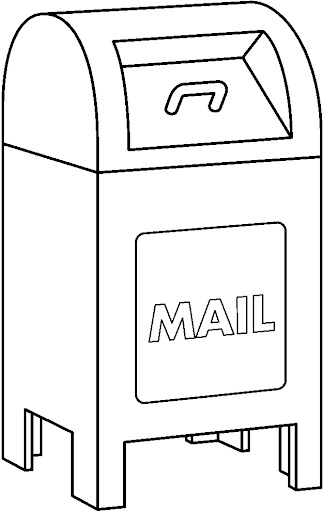 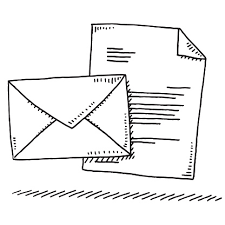 Dear Parents and Guardians,We are pleased to announce that the Indian Hollow Postal Service (IHPS) will be starting again. The IHPS is an in-school postal service to help improve the reading and writing skills of our children. The IHPS encourages parents and teachers to incorporate letter writing into their daily activities.The program will be introduced within each classroom starting in January . The children will be encouraged to write letters at home to someone at Indian Hollow. The letters can be written to anyone in our school including teachers, children, special area teachers, nurses, custodians, aides and of course, the Principal! Parents can also write to their children and can mail their letters in the school.There is a mailbox located in the main lobby. The children can place their letters in the mailbox upon arrival at school. Each classroom has been assigned a street name. On the outside envelope, the children must fill out the correct address for the mail to be delivered. If the address is not correct, the mail will be sent back!! (Just like a real post office)Every other week, one second grade class will have the opportunity to work in the post office with some adult assistance. Each second grade student will have a specific position assigned to them on a rotating basis. Jobs include sorting, checking and delivering mail. This year, mail will be picked up from the mailbox on Fridays and delivered according to the following schedule:January 5,  2024 January 19, 2024 February 2, 2024 February 16, 2024March 1, 2024March 15, 2024April 5, 2024April 19, 2024Attached is the list of addresses for our school. Please keep this in a safe place so your child will be able to write and address their mail. If you lose the list, it can also be found on the PTA website. A letter template that your child may use is also attached. Here is an example:If a child in Mrs. Tacca’s class wanted to send a letter to someone in Mrs. Wider’s class, the envelope would look like this:You may create your own stamp or use your own labels.If your child does not know the teacher of the student that they wish to write to, or if you have any other questions, please contact any of the committee members and we will be glad to assist you.Warm Regards, The IH PTA and Postal Service Committee IHPS DIRECTORY 2023-2024PERSON	     	ADDRESS	CITY	STATE	ZIPRespect BoulevardKindergarten TeachersMrs. Coppola	1 Respect Boulevard	Commack	NY	11725Mrs. Frankenberger	2 Respect Boulevard	Commack	NY	11725Ms. Grottola 	3 Respect Boulevard	Commack	NY	11725Mrs. Steketee	4 Respect Boulevard	Commack	NY	11725Mrs. Busch	5 Respect Boulevard	Commack	NY	11725Courtesy StreetMrs. Kennedy - Science	6 Courtesy Street	Commack	NY	11725Mrs. Kuhlow - Speech	8 Courtesy Street	Commack		NY	11725First Grade TeachersMrs. Grant	7 Courtesy Street	Commack	NY	11725Mrs. Fox	9 Courtesy Street	Commack	NY	11725Mrs. Waldman	11 Courtesy Street	Commack	NY	11725Mrs. Wider	13 Courtesy Street	Commack	NY	11725Movement in the ArtsMr. Mayrick	15 Courtesy Street		Commack		NY	11725Mr. Kunz	15 Courtesy Street		Commack 	NY	11725Ms. DelliSanti	15 Courtesy Street		Commack 	NY	11725Responsibility RoadMr. Scheiner - Music	17  Responsibility Road		Commack	NY	11725Mrs. Tuohy - Art	19  Responsibility Road		Commack	NY	11725Second Grade Teachers	Mrs. Cristello	20 Responsibility Road		Commack		NY	11725Mrs. Tacca	21 Responsibility Road  	Commack		NY	11725Mrs. Polizzi	22 Responsibility Road		Commack		NY	11725Mrs. Powers	23 Responsibility Road 	Commack 	NY	11725Ms. Jamie - SCOPE	24 Responsibility Road 	Commack 	NY	11725PTA		25 Responsibility Road		Commack	NY	11725Honesty AvenueMr. Simpson - Principal	1 Honesty Avenue	Commack	NY	11725Mrs. Gembs - Nurse	2 Honesty Avenue	Commack	NY	11725Ms. Brooks - Nurse	2 Honesty Avenue	Commack	NY	11725Mrs. Lessing - Learning Cntr.	14 Honesty Avenue	Commack	NY	11725Mrs. Riggs - Reading	16 Honesty Avenue	Commack	NY	11725Endurance DriveMr. New - Physical Education	1 Endurance Drive	Commack 	NY	11725Mrs. Valenti - Reading	3 Endurance Drive	Commack 	NY	11725Pride PathMs. Manoff - Library	1 Pride Path	Commack	NY	11725Ms. Conrad - Computers	2 Pride Path	Commack	NY	11725Mrs. Mejia - Cafeteria	3 Pride Path	Commack	NY	11725Pride PathMs. Comeau - Lunch Aide	3 Pride Path	Commack	NY	11725Mrs. Gerena - Lunch Aide	3 Pride Path	Commack	NY	11725Mrs. Justich - Lunch Aide	3 Pride Path	Commack	NY	11725Mrs. Marine - Lunch Aide	3 Pride Path	Commack	NY	11725Mrs. Martin - Lunch Aide	3 Pride Path	Commack	NY	11725Mrs. Sosa - Lunch Aide	3 Pride Path	Commack	NY	11725Mrs. Reese - Lunch Aide	3 Pride Path	Commack	NY	11725Mr. Reed - Custodian	4 Pride Path	Commack	NY	11725Tolerance LaneMs. Sonsire - Social Worker	1 Tolerance Lane	Commack	NY	11725Dr. London - Psychologist	2 Tolerance Lane	Commack	NY	11725Character CourtMrs. Larosa - Main Office	1 Character Court	Commack	NY	11725Mrs. Argila - Main Office	1 Character Court	Commack	NY	11725Mrs. Sosa - Main Office	1 Character Court	Commack	NY	11725Mrs. Gerena - Instr. Aide	1 Character Court	Commack	NY	11725Mrs. Galietti - Instr. Aide	1 Character Court	Commack	NY	11725Mrs. Holtmeyer - Instr. Aide	1 Character Court	Commack	NY	11725Mrs. Chirico - Instr. Aide	1 Character Court	Commack	NY	11725Ms. Capua - Reception Aide	2 Character Court	Commack	NY	11725Mr. Michaels - Security	2 Character Court	Commack	NY	11725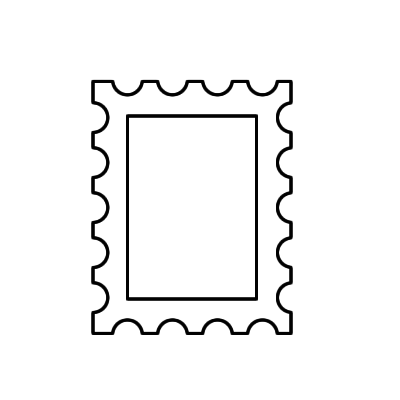 __________________________________________________________________________Commack, NY 11725_______________________________________________________________________________________________________________________Commack, NY 11725________________________________________________________________________________________________________________________________________________________________________________________________________________________________________________________________________________________________________________________________________________________________________________________________________________________________________________________________________________________________________________________________________________________________________________________________________________________________________________________________________________________________________________________________________________________________________________________________________________________________________________________________________________________________________________________________________________________________________________________________________________________________________________________________________________________________________________________________________________________________________________________________________John Doe21 Responsibility RoadCommack, NY 11725
Jane Doe13 Courtesy StreetCommack, NY 11725John Doe21 Responsibility RoadCommack, NY 11725
Jane Doe13 Courtesy StreetCommack, NY 11725John Doe21 Responsibility RoadCommack, NY 11725
Jane Doe13 Courtesy StreetCommack, NY 11725John Doe21 Responsibility RoadCommack, NY 11725
Jane Doe13 Courtesy StreetCommack, NY 11725John Doe21 Responsibility RoadCommack, NY 11725
Jane Doe13 Courtesy StreetCommack, NY 11725John Doe21 Responsibility RoadCommack, NY 11725
Jane Doe13 Courtesy StreetCommack, NY 11725